   В МДОУ «Детский сад № 5 «Ленок» прошел «Праздник Осени».В гости к детям пришла Красавица-Осень (в исполнении прачки – Кислицыной Елены Сергеевны). Пришла не с пустыми руками, с подарками – дарами осени. Дети пели песенки, танцевали, отгадывали загадки, «варили» суп и компот из даров осени. Дома, вместе с родители, делали  поделки из «природного» материала  на выставку «Золотая осень».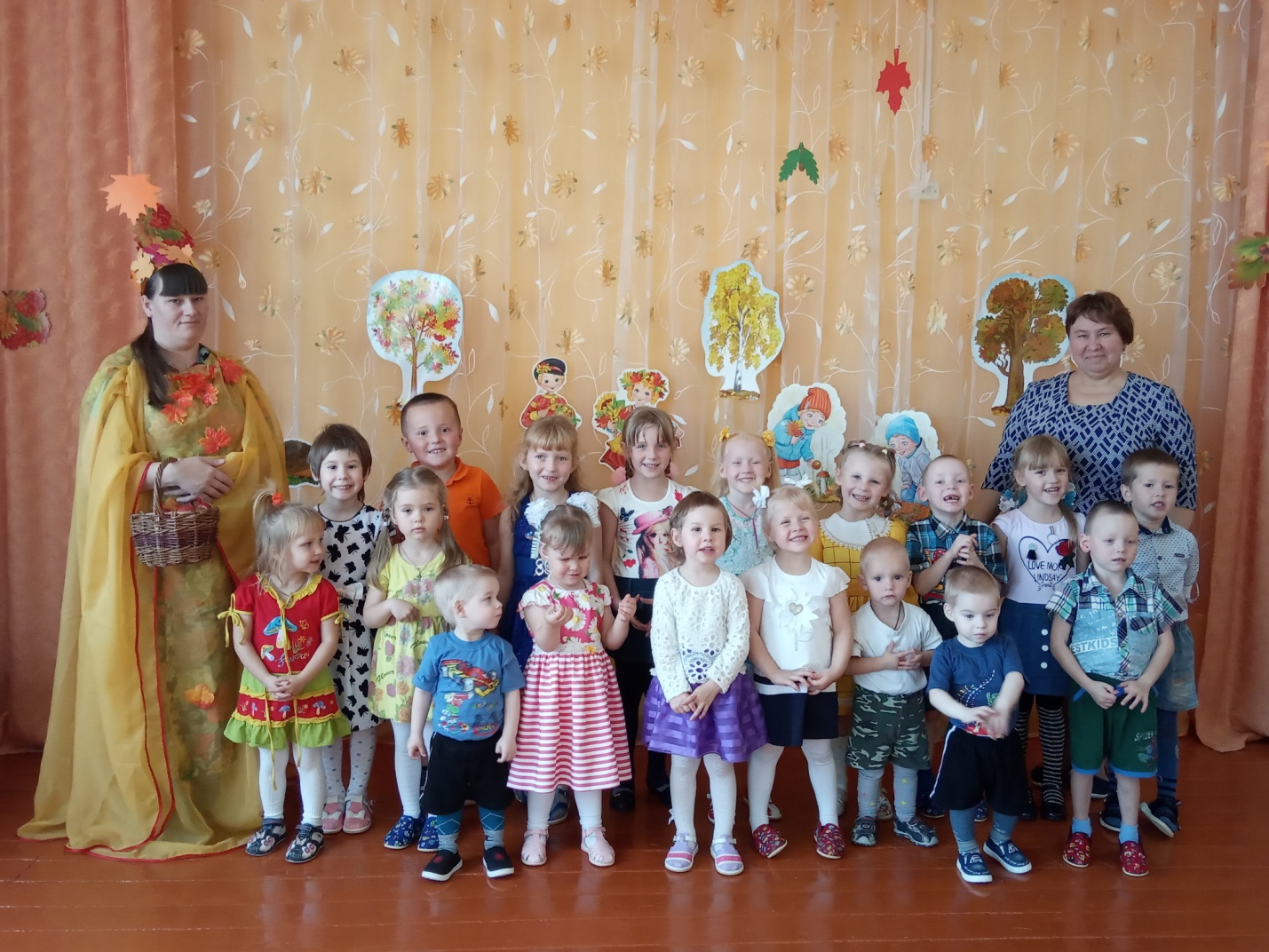 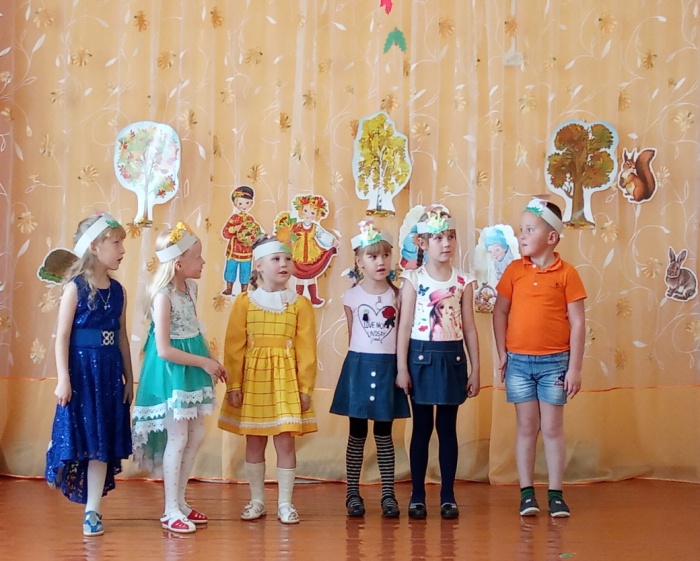 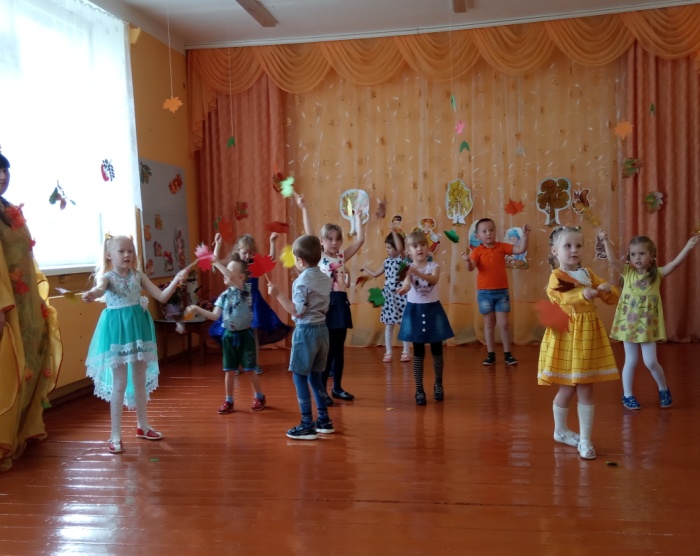 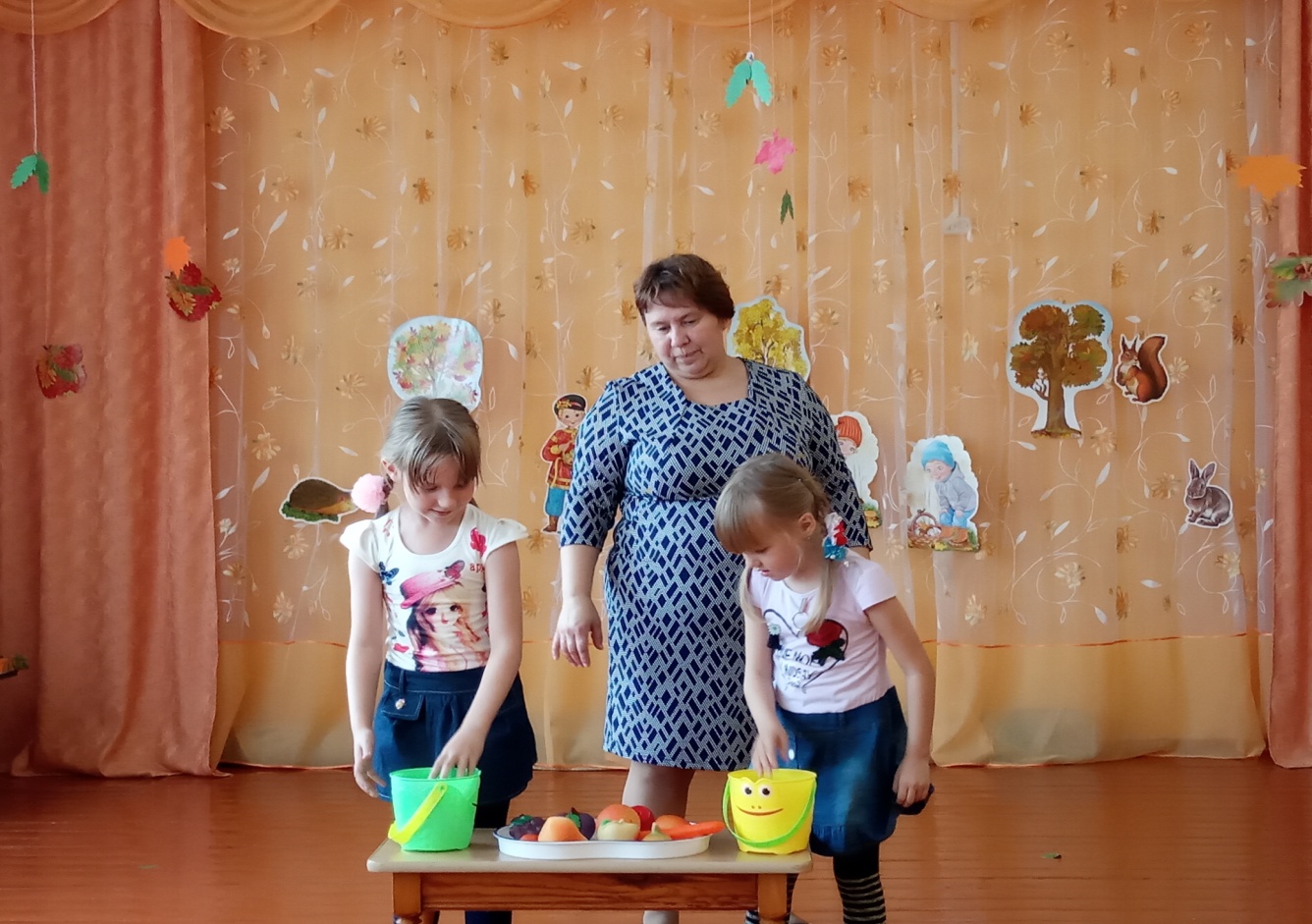 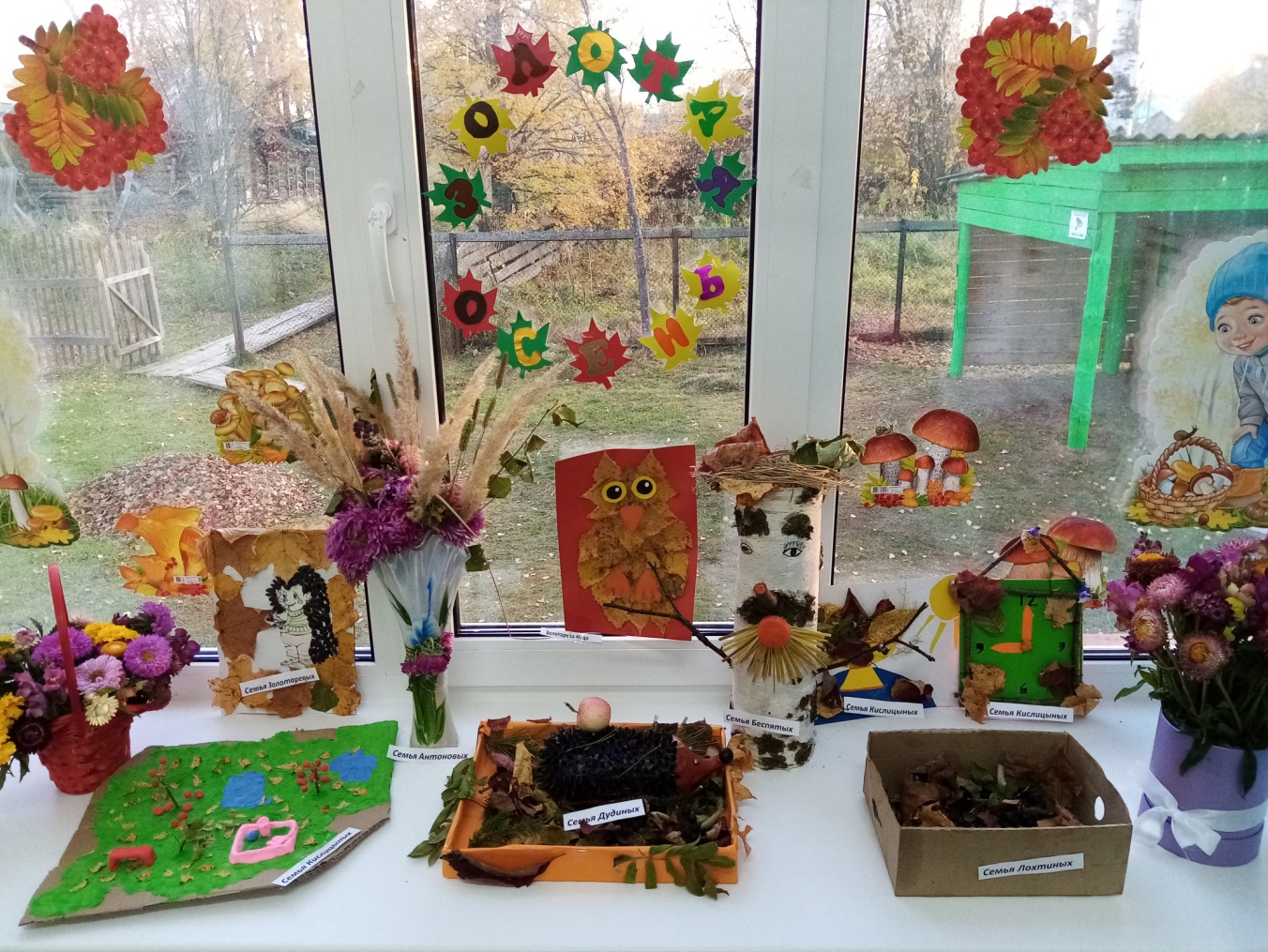 